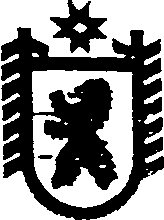 Российская ФедерацияРеспублика КарелияПОСТАНОВЛЕНИЕАДМИНИСТРАЦИЯ ВАЛДАЙСКОГО СЕЛЬСКОГО ПОСЕЛЕНИЯот   26 сентября  2017  года    №  36п.ВалдайО внесении изменений в постановление администрации Валдайского сельского поселения № 26 от 25.05.2017г. «Об определении формы социально значимых работ                                                           при участии граждан в обеспечении первичных мер  пожарной безопасности в границах муниципального образования «Валдайское сельское поселение»В целях приведения в соответствие с федеральным законодательством нормативных актов Валдайского сельского поселения администрация постановляет:  1.Внести следующие изменения в постановление администрации Валдайского сельского поселения № 26 от 25.05.2017г. «Об определении формы социально значимых работ при участии граждан в обеспечении первичных мер  пожарной безопасности в границах муниципального образования «Валдайское сельское поселение»1.1. Пункт 2 постановления признать утратившим силу 2.Обнародовать настоящее постановление путем размещения его на официальном сайте Сегежского муниципального района, раздел «Муниципальные образования - Валдайское сельское поселение» (http://home.onego.ru/~segadmin/omsu_selo_Valday)	Глава Валдайского сельского поселения                             			В.М.Забава